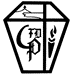       COLEGIO PARROQUIAL        FRANCISCO DIDIER                ZAPALLARTEMARIOS EXÁMENES II MEDIO 2019I.- TEMARIO LENGUAJE Y LITERATURA: Profesor Patricio FernándezFecha Examen: Miércoles 4 de diciembre a las 8:30 horas
UNIDAD 1: Lenguaje Dramático y Comunicación No Verbal.
.-  Formas de Lenguaje Dramático.
.-  Actos No Verbales.
UNIDAD 2: Elementos del texto lírico.
-  La Poesía popular.II.- TEMARIO MATEMÁTICAS: Profesor Hugo AstudilloFecha Examen: Jueves 5 diciembre a las 8:30 horasUNIDAD 1: NÚMEROS- Racionales e irracionales.- Potencias, raíces y logaritmos.UNIDAD 2: ÁLGEBRA- Ecuación y función cuadrática.- Función inversa.- Fracciones algebraicas- Funciones (logarítmica, raíz cuadrada)UNIDAD 3: GEOMETRÍA- Volumen de la esfera.- Trigonometría.UNIDAD 4: DATOS Y AZAR- Técnicas de conteo.- Medidas de tendencia central, posición y dispersión.- Probabilidades.III.- TEMARIO CIENCIAS: Profesora: Sofía GonzálezFecha Examen: Viernes 6 de diciembre a las 8:30 horasUNIDAD I: COORDINACIÓN Y REGULACIÓN CORPORAL-Homeostasis: Sistema nervioso y endocrino.UNIDAD II: REPRODUCCIÓN HUMANA- Sexualidad, afectividad y responsabilidad personal- ITS-Gametogénesis- Fecundación y desarrollo embrionario-Maternidad y paternidad responsable.UNIDAD III: ADN Y REPRODUCCIÓN CELULAR- Estructura y organización del ADN- Ciclo celular: Interfase, mitosis y meiosis.- Mecanismos de control del ciclo celular- CáncerUNIDAD IV: HERENCIA GENÉTICA-Genotipo y fenotipo- 1º y 2º ley de Mendel- Variaciones de las leyes de Mendel- Árboles genealógicos.IV.- TEMARIO HISTORIA, GEOGRAFÍA Y CS SOCIALES: Profesor: Pedro CisternasFecha Examen: Lunes 9 de diciembre a las 8:30 horasUNIDAD 1. CRISIS, TOTALITARISMOS Y GUERRA.- El periodo entre guerras.- La Segunda Guerra Mundial.UNIDAD 2. CHILE EN LA PRIMERA MITAD DEL SIGLO XX.- Transformaciones políticas.- Transformaciones económicas.- Transformaciones sociales.UNIDAD 3. CHILE Y EL MUNDO DURANTE LA GUERRA FRÍA.- El mundo en la segunda mitad del siglo XX.- Chile en el contexto de la Guerra Fría.- El mundo a finales del siglo XX.UNIDAD 4. QUIEBRE DE LA DEMOCRACIA Y DICTADURA MILITAR.- El periodo 1970-1973.- La dictadura militar.UNIDAD 5. TRANSICIÓN POLÍTICA Y DESAFÍOS DE LA DEMOCRACIA EN CHILE.- El retorno a la democracia..- La sociedad chilena actual y sus desafíos.